Об утверждении нового состава антитеррористической комиссиигородского округа ЛыткариноВ связи с произошедшими кадровыми изменениями в Администрации городского округа Лыткарино, в целях обеспечения работы антитеррористической комиссии городского округа Лыткарино, постановляю:1. Утвердить новый состав антитеррористической комиссии городского округа Лыткарино (прилагается).2. Признать утратившими силу пункт 1 постановления главы городского округа Лыткарино от 21.10.2022 № 648-п «Об утверждении нового состава антитеррористической комиссии городского округа Лыткарино».3. Контроль за исполнением настоящего постановления возложить на заместителя главы Администрации городского округа Лыткарино                    Н.Д. Полютина.                                                                                                              К.А. КравцовУТВЕРЖДЕНпостановлением главыгородского округа Лыткариноот 16.05.2023 № 267-пСостав антитеррористической комиссии городского округа Лыткарино 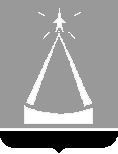 ГЛАВА  ГОРОДСКОГО  ОКРУГА  ЛЫТКАРИНО  МОСКОВСКОЙ  ОБЛАСТИПОСТАНОВЛЕНИЕ16.05.2023  №  267-пг.о. ЛыткариноПредседатель комиссии Константин Анатольевич КравцовГлава городского округа ЛыткариноМосковской областиЗаместитель председателя комиссииВиктор Романович БольшедворовНачальник 3 окружного отдела УФСБ России по городу Москве и Московской области (по согласованию)Члены антитеррористической комиссии городского округа ЛыткариноЧлены антитеррористической комиссии городского округа ЛыткариноНиколай Дмитриевич ПолютинЗаместитель главы Администрации городского округа Лыткарино Московской областиЕвгений Викторович СерёгинПредседатель Совета депутатовгородского округа Лыткарино Московской области(по согласованию)Василий Васильевич СемичевНачальник отдела полиции погородскому округу Лыткарино Московской области (по согласованию)Роман Дмитриевич ПресновНачальник ОНД по Люберецкому району УНДиПР ГУ МЧС России по Московской области (по согласованию)Владимир Иванович КопыловНачальник отдела ГО ЧС итерриториальной безопасностиАдминистрации городского округа Лыткарино Московской областиАлександр Валерьевич АнисимовИ.о. главного врача ГБУЗ «Лыткаринская городская больница» (по согласованию)Екатерина Васильевна СмирноваНачальник Управления образования города Лыткарино Московской областиСекретарь комиссииАлександр Сергеевич МанышинГлавный эксперт отдела ГО ЧС итерриториальной безопасности Администрации городского округа Лыткарино Московской области